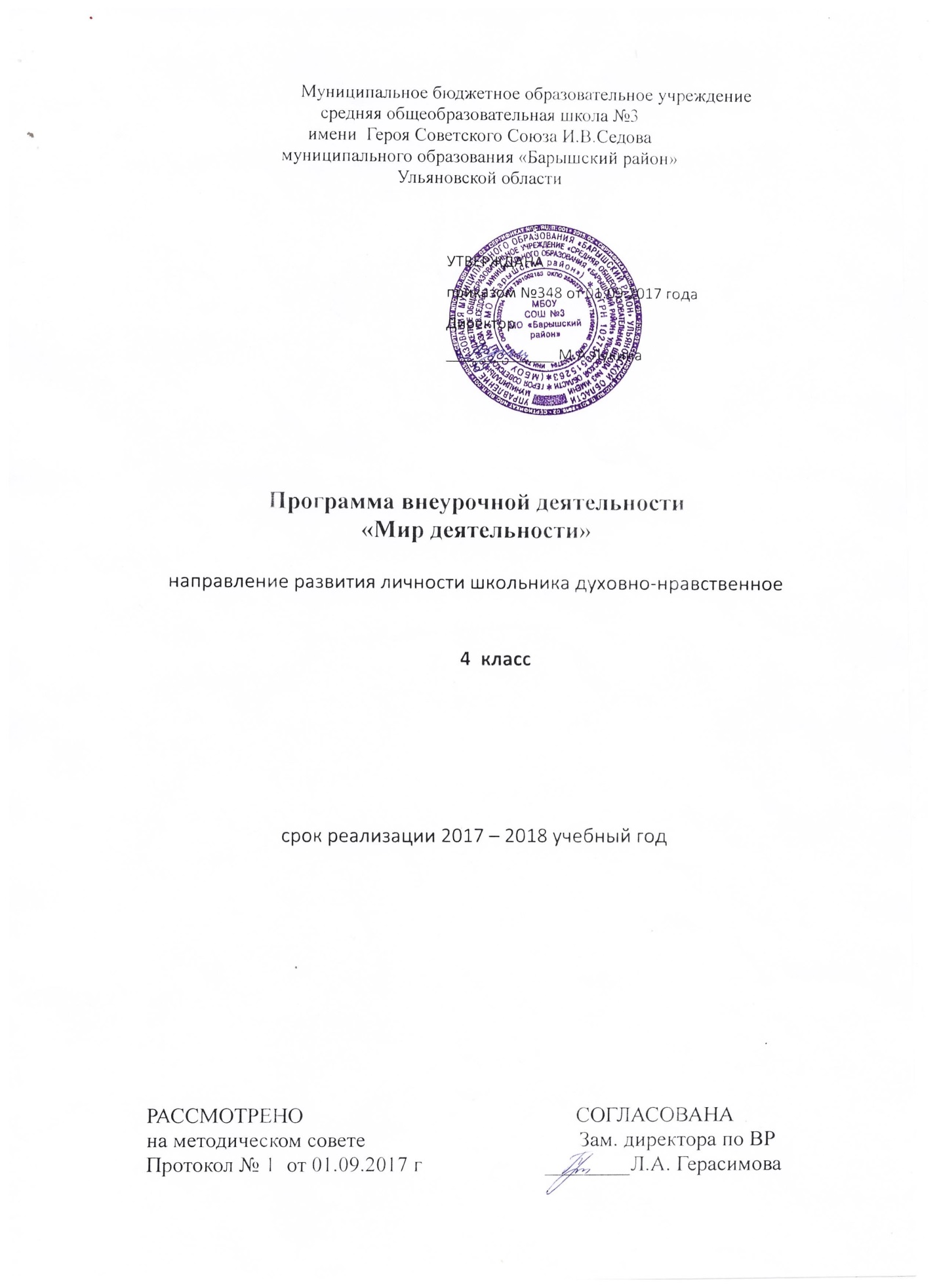       Результаты освоения курса внеурочной деятельности и способы их проверки:           Личностные результаты:- формирование умения учиться в своей полноте,личностное самоопределение в УД, -умение выполнять пробное учебное действие, фиксировать затруднение в УД, выявлять его причину, ставить цель, составлять план действий, осуществлять выбор способов и средств достижения цели, реализовывать проект, организовывать свою деятельность по -- -усвоению знаний, проводить самоконтроль и самооценку собственных учебных действий, коррекцию ошибок и т.д.).            Метапредметные результаты:- формирование норм поведения в классе, норм общения, норм коммуникативного взаимодействия, волевая саморегуляция и т.д.- знакомство с методами познания, методами поиска информации, методами работы с текстами, организация саморазвития познавательных процессов, организация своего рабочего места и т.д.- формирование нравственно-этических норм, ценностных ориентиров, норм самовоспитания, здоровьесбережения и т.д              Предметные результаты:описывать признаки предметов и узнавать предметы по их признакам;- выделять существенные признаки предметов;- сравнивать между собой предметы, явления;- обобщать, делать несложные выводы;- классифицировать явления, предметы;- определять последовательность событий;- судить о противоположных явлениях;- давать определения тем или иным понятиям;- выявлять функциональные отношения между понятиями;- выявлять закономерности и проводить аналогии.  - создавать условия, способствующие наиболее полной реализации потенциальных познавательных возможностей всех детей в целом и каждого ребенка в отдельности, принимая во внимание особенности их развития.      Содержание курса  внеурочной деятельности с указанием форм         организации и видов деятельностиКурс «Мир деятельности»  состоит из 4 параллельно развивающихся содержательно-методических линий:Организационно-рефлексивная: формирование умения учиться в своей полноте (личностное самоопределение в УД, умение выполнять пробное учебное действие, фиксировать затруднение в УД, выявлять его причину, ставить цель, составлять план действий, осуществлять выбор способов и средств достижения цели, реализовывать проект, организовывать свою деятельность по усвоению знаний, проводить самоконтроль и самооценку собственных учебных действий, коррекцию ошибок и т.д.).Коммуникативная: формирование норм поведения в классе, норм общения, норм коммуникативного взаимодействия, волевая саморегуляция и т.д.Познавательная: знакомство с методами познания, методами поиска информации, методами работы с текстами, организация саморазвития познавательных процессов, организация своего рабочего места и т.д.Ценностная: формирование нравственно-этических норм, ценностных ориентиров, норм самовоспитания, здоровьесбережения и т.д.Учебный план курса предполагает выделение на изучение данного курса 1 часа в неделю в период проведения занятий внеурочной деятельностью.Формы организации:  занятия по выявлению проблемы и ее решению, по отработке практических навыков, самостоятельная  исследовательская и проектная деятельность; наблюдения (работа в парах  или малых группах)  позволяют эффективно использовать учебное время, способствуют развитию речи, стимулируют развитие творческого мышления и самостоятельности у учащихся. Виды деятельности: игровая, познавательная, досугово - развлекательная деятельность (досуговое общение), проблемно-ценностное общение, самостоятельная  исследовательская и проектная деятельность.Организационно- рефлексивная линияУточнение структуры учебной деятельности (15 шагов).Мотивация и самоопределение в учебной деятельности. Что дает личностное самоопределение.Задача, проблема, тупиковая ситуация.Структура проектирования: цель, план, сроки, средства, способ.Виды целей: ближние, средние, дальние (стратегические).Выбор средств реализации плана. Выбор способа реализации плана.Проекты и их реализация в жизни и в учении.Соотнесение результатов с целью. Ответ на вопрос «Удалось ли достичь поставленной цели?». Алгоритм самооценки учебной деятельности.Коммуникативная линияМои сильные стороны как Ученика. Над чем мне еще надо работать.Как создать успех в коллективной работе. Мой вклад в работу коллектива. Команда.Спор и дискуссия. Польза чужого мнения. Как правильно вести дискуссию. Как выйти из конфликтной ситуации.Новая роль в структуре коммуникации: арбитр.Как войти в новый коллектив.Познавательная линияРабота с текстами. Конспектирование.Поиск и представление информации.Модели-помощники. Виды моделей: предметные, знаковые, графические, алгоритмы, блок-схемы. Моделирование как метод познания.Ценностная линияУточнение диаграммы качеств Ученика: ответственность; честность; целеустремленность; уважение к другим; стремление внести максимальный личный вклад в командную работу.Уточнение ценностной диаграммы класса: сотрудничество; творчество; толерантность.                            Тематическое планирование 	№п/пТема занятия	Количество часов№п/пТема занятия	Количество часов1Ценности нашей жизни.12Учимся дружно. Я-автор, я-понимающий.13Домашнее задание делаю сам.14Настроение – мой помощник в учёбе.15Учусь называть своё затруднение.16Как самому построить новое знание?17Обобщение знаний.18Диагностика.19Учимся дружно. Слушаю и слышу.110Чувства -- мои помощники в учёбе.111Ставлю цель!112Ключи к новым знаниям.113Результат открытия нового знания. Эталон.114Обобщение знаний.115-16Диагностика.217Личностные качества ученика: целеустремленность118Учусь анализировать.119Учусь сравнивать.120Как исправить свою ошибку.121Я знаю. Я умею.122Как выяснить, что я не умею.123Подробный образец.124Обобщение знаний».125Диагностика.126Самостоятельность в учебной деятельности.127Как превратить своё неумение в умение.128Учимся дружно. Как понимать друг друга без слов.129Учимся друг у друга.130-32Обобщение знаний.333-34Диагностика.2